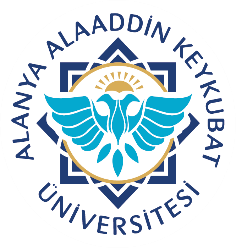                Alanya Alaaddin Keykubat Üniversitesi       Diş Hekimliği Uygulama ve Araştırma Merkezi                 Arşiv Dosyaları İstem Teslim FormuDoküman No.DTA.FR.03               Alanya Alaaddin Keykubat Üniversitesi       Diş Hekimliği Uygulama ve Araştırma Merkezi                 Arşiv Dosyaları İstem Teslim FormuYayın Tarihi06.03.2020               Alanya Alaaddin Keykubat Üniversitesi       Diş Hekimliği Uygulama ve Araştırma Merkezi                 Arşiv Dosyaları İstem Teslim FormuRevizyon Tarihi23.11.2021               Alanya Alaaddin Keykubat Üniversitesi       Diş Hekimliği Uygulama ve Araştırma Merkezi                 Arşiv Dosyaları İstem Teslim FormuRevizyon No.1               Alanya Alaaddin Keykubat Üniversitesi       Diş Hekimliği Uygulama ve Araştırma Merkezi                 Arşiv Dosyaları İstem Teslim FormuSayfa No.1/1                                                                     ARŞİV BİRİMİNDEN DOSYA İSTEM                                                                     ARŞİV BİRİMİNDEN DOSYA İSTEM                                                                     ARŞİV BİRİMİNDEN DOSYA İSTEMTalep Tarihi: …………………/……………../…………Talep Tarihi: …………………/……………../…………Talep Tarihi: …………………/……………../…………Talep Edilen Hastanın Adı-Soyadı:Doktor Adı Soyadı:Talep Etme Nedeni:Talep Eden Birim/Kişi:İmza:Talep Edilen Hastanın Adı-Soyadı:Doktor Adı Soyadı:Talep Etme Nedeni:Talep Eden Birim/Kişi:İmza:Talep Edilen Hastanın Adı-Soyadı:Doktor Adı Soyadı:Talep Etme Nedeni:Talep Eden Birim/Kişi:İmza:Arşiv Biriminden evrakın verilmesi onayıÜst Yönetici İmzası:Arşiv Biriminden evrakın verilmesi onayıÜst Yönetici İmzası:Arşiv Biriminden evrakın verilmesi onayıÜst Yönetici İmzası:Teslim Alan-İmzaTeslim Veren Arşiv Sorumlusu-İmzaTeslim Veren Arşiv Sorumlusu-İmza                                                                           ARŞİV BİRİMİNE DOSYA TESLİM                                                                           ARŞİV BİRİMİNE DOSYA TESLİM                                                                           ARŞİV BİRİMİNE DOSYA TESLİMTeslim Eden-İmza-TarihTeslim Eden-İmza-TarihGerekli kontroller yapılarak teslim aldım.Teslim alan-İmza-Tarih